Классный час на конкурс "Самый классный классный" автор : Киреева  Тамара Ивановна Описание Киреева Тамара Ивановна –учитель начальных классов МБОУ «Берлинская основная общеобразовательная школа», Зырянского района  Томской  области Этот классный час можно проводить в любом классе начальной школы. Самое главное, чтобы была спокойная, доброжелательная рабочая атмосфера, позволяющая свободно высказываться любому ребенку. Нужно выстроить четкую линию вопросов и заданий с опорой на ранее приобретенные жизненные знания. Эта форма проведения поможет сформировать у учащихся ценностную ориентацию, способную формулировать нравственные суждения. Достаточно если ученики свободно сделают необходимые умозаключения, выводы, наблюдения, проанализируют и синтезируют результаты своих наблюдений. Грамотно выстроенная работа с анализом текстов, пословиц позволит достичь поставленных целей. Классный час будет эффектно закончен интеграцией с уроком музыки, что придаст легкость, естественность, непринужденность отношений, сложившихся в классе. На уроке использованы воспитательные технологии: технология гуманного коллективного воспитания В.А.Сухомлинского ( уделяется внимание к природе родного языка; отмечается эмоциональная сфера духовной жизни и общение детей; выделяется в работе приоритетные ценности: совесть, добро, справедливость), технология личностно-ориентированного обучения И. С. Якиманской. Классный час Научите своё сердце добру. Цели: • Формировать у учащихся ценностную ориентацию, способность формулировать нравственные суждения. • Развивать умения отличать плохое от хорошего. Задачи: привлечь к участию в мероприятии как можно больше детей • раскрыть положительные стороны доброты • побудить к проявлению чуткости к взрослым и сверстникам • привлечь к доброму отношению к животным. Форма проведения - Пусть говорят! Оформление: компьютерная презентация «Вечные ценности», • мультимедийный проектор, • караоке песня из мультфильма «Кот Леопольд» - «Если добрый ты...» Ход классного часа. Дорогие ребята, уважаемые гости! Пусть этот урок принесет нам радость общения и наполнит души прекрасными чувствами. Начать классный час хочу со слов Л. Татьяничевой (пословица появляется на экране) «Делать людям хорошо – хорошеть самому». Как вы понимаете слова «хорошеть самому»? (надо больше совершать хороших поступков; очень хорошая есть пословица «Относись к людям так, как бы ты хотел, чтоб относились к тебе»; от хороших поступков самому легче и приятнее) А эпиграфом к нашему классному часу станут слова А. Чепурова (читает ученица): Давайте поклоняться доброте! Давайте с думой жить о доброте: Вся в голубой и звездной красоте, Земля добра. Она дарит нас хлебом, Живой водой и деревом в цвету. Под этим вечно неспокойным небом Давайте воевать за доброту! Звучит музыкальный фрагмент телепередачи «Пусть говорят» Учитель: Здравствуйте мы рады приветствовать вас на программе «Пусть говорят» и тема нашего разговора : Научите своё сердце добру! В гостях у нас: (эксперты 2 -3 ученика эта группа, к которой прислушиваются, они работают вместе с детьми ) Учитель: прослушайте историю. Эта история произошла давным-давно в старинном городе, в которой жил великий мудрец. Слава о его мудрости разнеслась далеко вокруг его родного города. Но был в городе человек, который завидовал его славе. И вот решил он придумать такой вопрос, чтобы мудрец не смог на него ответить. И он пошел на луг, поймал бабочку, посадил её между сомкнутых ладоней и подумал: “Спрошу- ка, я у мудреца, какая бабочка у меня в руках – живая или мертвая? Если он скажет – живая я сомкну ладони, и бабочка умрет, а если он скажет мертвая, я раскрою ладони и бабочка улетит. Вот тогда все поймут, кто из нас умнее” Вопрос зрителям: Как вы относитесь к этому человеку? Как бы вы ответили на месте мудреца? Какое мнение у экспертов? А вот как было дальше. Завистник поймал бабочку, посадил её между ладонями и отправился к мудрецу. И он спросил у того: “Какая бабочка у меня в руках, о мудрейший: живая или мертвая? И тогда мудрец, который действительно был, очень умным человеком сказал: “Все в твоих руках”. -Как вы понимаете слова мудреца “Все в твоих руках”(жизнь или смерть бабочки в данный момент зависела только от Завистника ). Обратите внимание на экран: «Добрые дела красят человека”. -Эта пословица подходит к нашей истории?(да, лучше бы завистник мечтал о добрых делах, тогда и его знали в округе) -Как вы понимаете эту пословицу? (После добрых дел человека всегда хвалят, делают ему комплементы это его и украшает) Учитель: да, в жизни есть ценности, без которых нет жизни на Земле. -Ребята, назовите качества доброго, хорошего, положительного человека. (Добрый и жалостливый, благородный и честный, ответственный, умный, дорогой, добросердечный, дружный, душевный, доброжелательный, добродетельный, добродушный, добронравный, добропорядочный, достойный) -Качества, про которые вы сказали, не врожденные, их нужно воспитывать. Мы можем называть много положительных качеств чело¬века. Но на первое место мы ставим доброту. И вот почему? Когда появился человек, он был награжден разумом, речью, способностью к мастерству и искусству. Человек стал добывать пищу, делать красивые вещи, строить жилища. Но каким человек был внутри, всегда зависело лишь от его сердца. Послушайте сказку. (эту сказку можно заменить показом сюжетов из мультфильмов «Цветик семицветик», «Дюймовочка» и др. ) «Скучно было Цветку стоять посреди клумбы на одной ножке возле дома. Но в один прекрасный день на Цветок села совсем незнакомая Бабочка. Она, наверное, прилетела из далекой страны, потому что таких красивых крыльев Цветок раньше никогда не видел. Бабочка тоже любовалась красотой Цветка, и пока она отдыхала, цветок стал жаловаться Бабочке, как ему часто бывает грустно и одиноко. Бабочка была доброй и жалостливой и потому решила не лететь дальше, а поселиться поближе, чтобы прилетать каждый день к Цветку и рассказывать интересные истории про те места, где она бывала. Теперь Бабочка каждое утро прилетала к Цветку с новостями, а он, раскрыв свои лепестки, радостно встречал свою подругу. Но однажды, когда Бабочки не было рядом, к Цветку подошел мальчик и захотел его сорвать. Цветок затрясся от страха и попросил не срывать его, а вместо себя предложил мальчику поймать свою красивую подругу. Мальчик согласился, сходил домой за сачком. Вернувшись, он спрятался и стал дожидаться. Вскоре в небе появилась Бабочка. Она куда-то торопилась и летела мимо, но Цветок широко раскрыв свои лепестки, воскликнул: - Бабочка, лети скорей ко мне, я тебя давно жду, мне надо тебе кое-что сказать. Бабочка радостно подлетела к Цветку и вдруг оказалась в сачке. Она хотела вырваться, но у нее ничего не получалось. Она била крыльями, искала щелку, но всё было бесполезно. Внезапно ей удалось вырваться из плена. Она взлетела и сверху увидела, что от сачка мальчика Цветок сломался и лежит среди травы. Мальчик ушел, а Бабочка еще долго сидела рядом со своим поломанным другом и, горько плача, говорила: «О, это я виновата, это из-за меня, тебя сломали, прости меня, Цветочек». Вопрос зрителям - Скажите, ребята, какими были Бабочка, Цветок и мальчик? ( Бабочка была очень доброй; зато очень нехорошим оказался Цветок. Он обманщик, злой и корыстный; а мальчик тоже недобрый. Он не думал ни о природе, ни о Бабочке. - Ребята, вот вы сказали, что Бабочка очень добрая. - А что значит доброта, добрый человек? (когда человек очень хорошо относится к другим; добрый человек обо всех заботится и никого не обижает; добрый - значит вежливый, заботливый, нежадный.) Учитель: Мне нравятся ваши ответы. -А вот в толковом словаре понятие доброта это – отзывчивость, душевное расположение к людям, стремление делать добро другим. - Ребята, сегодня мы говорим о доброте. Создаём хорошее настроение. Повернитесь друг к другу и улыбнитесь!!! - Доброта делает человека каким? (Обаятельным, красивым. Человек, в душе которого доброта, приятно выглядит, у него выражение радости и покоя на лице и милая улыбка на губах.) - Приведите примеры доброго отношения людей. ( Люди здороваются друг с другом, помогают в беде, выражают сочувствие, поздравляют с праздником, дарят цветы, помогают пожилым, помогают животным.) - Какие добрые поступки совершили вы? (Помог донести тяжесть, ходил за хлебом для соседки, помог маленькому другу перейти дорогу, собирал вещи для приюта, починил парту, ухаживал за цветами.) - А кто самый добрый и заботливый человек для вас в семье? (Мама) - Как она заботится о вас? - Почему говорят: “Около солнца - тепло, около матери – добро”? (Около солнца никогда не бывает холодно и около матери никогда не жди зла ) - А как вы заботитесь о своей маме? Как помогаете ей в домашних делах? ( До прихода родителей с работы можно выполнить очень много домашних дел: привести в порядок квартиру, вымыть посуду, купить в магазине продукты, постирать рубашку или кофточку, отгладить школьную форму, почистить ботинки, сходить в детский сад за младшим братом или сестрой. ) -Какая радость отразиться в глазах матери, отца, если вы дети своевременно и по собственной инициативе возьмётесь выполнять часть общих домашних дел. -Я думаю, вы согласитесь со мной, что родители хотят - чтобы у вас было сердце, каким? (ХОРОМ) Добрым! -Мальчики скажите у девочек доброе сердце? (Надеяться можно?) -Девочки, а у мальчиков доброе сердце? -Можно сказать, что у вас у всех добрые сердца! -Вы должны помнить, что на всё хорошее, что для вас делается людьми, нужно отвечать тоже добром, проявлять внимание, чуткость к взрослым и сверстникам, младшим, а так же быть добрым по отношению к животным. А сейчас мы поиграем. Игра называется “Собери пословицы и поговорки”(пословицы открываются постепенно, дети сами должны вспомнить всю пословицу). Объясни значение. Жизнь дана на (что?) добрые дела. Злой не верит, что есть (кто?) добрый. Доброму слову (какой ответ?) добрый ответ Доброму везде (что?) добро. -Как понимаешь эту пословицу? Анкета. На мои вопросы вы отвечаете “ да” или “нет”- хором. 1. Можно ли человека заставить быть добрым? нет 2. Можно ли стать добрым на время? нет 3. Нужно ли быть добрым к любому человеку? да 4. Легко ли быть добрым? да 5. Есть ли у вас желание делать добрые дела? да - У вас получилось больше ответов “да” и я вижу, что вы стремитесь к добру, а стесняться доброты не надо. Доброта всегда приносит, что? радость окружающим людям. Она, как волшебное лекарство, вылечивает от многих недугов. Давайте выберем чувства, которые будут характеризовать доброго человека, а вы даете ответ «да» или «нет» (показ на экране): Любовь, уверенность, дружба, защищенность, доверие, забота, симпатия, наслаждение, радость, счастье, внимание, понимание, безразличие, досада, равнодушие, недоверие, непонимание, антипатия, тревожность, вражда, горе, ненависть, страдание, злоба и т.д. -Молодцы! Скажите можно своё сердце научить добру? (да; нет – а стараться это делать надо?) -Как вы думаете, добро на земле должно жить вечно? (да) -Значит, можно сказать добро – это вечная ценность? (да) -Давайте повторим хором - Добро – это вечная ценность! - Вернёмся к нашему эпиграфу: Давайте поклоняться доброте! Давайте с думой жить о доброте: Давайте воевать за доброту! Давайте беречь добро! Нельзя допустить, чтобы зло взяло верх над добром. А это зависит только от нас! Помните! Доброта - спасительница всего живого на Земле. Давайте вместе с вами закончим наш классный час на музыкальной нотке, споём песню из мультфильма «Кот Леопольд» - «Если добрый ты...» С вами была передача: «Пусть говорят», дарите, друг другу добро, берегите друг друга. Домашнее задание: Придумайте и нарисуйте медаль самому доброму человеку. раздела
Слайды для урока 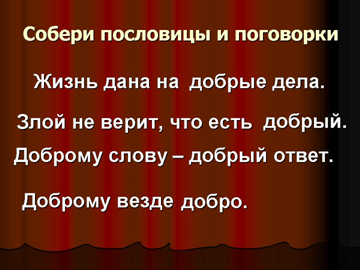 
Слайды для урока 2 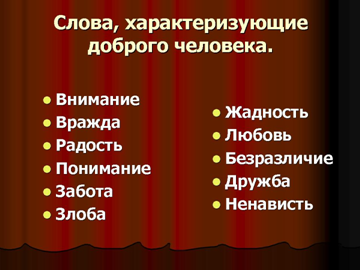 
Слайды для урока 3 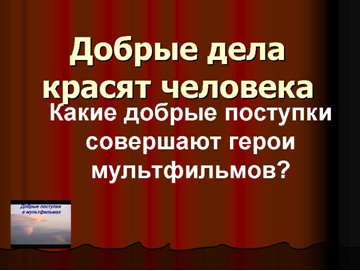 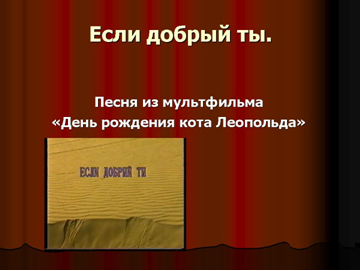 